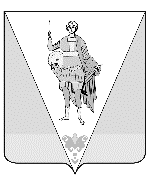 ВЕРХНЕТОЕМСКИЙ МУНИЦИПАЛЬНЫЙ ОКРУГАРХАНГЕЛЬСКОЙ ОБЛАСТИСОБРАНИЕ ДЕПУТАТОВПЕРВОГО СОЗЫВА(четырнадцатая сессия)Р Е Ш Е Н И ЕДепутатский час «О деятельности Березниковского почтамта УФПС Архангельской области –филиала ФГУП «Почта России» в Верхнетоемском муниципальном округе»Заслушав доклад начальника почтамта Березниковский почтамт УФПС Архангельской области Макрорегион Северо-Запад Третьяковой М.В.Собрание депутатов р е ш а е т:Информацию начальника почтамта Березниковский почтамт УФПС Архангельской области Макрорегион Северо-Запад Третьяковой М.В. о деятельности филиала ФГУП «Почта России» в Верхнетоемском муниципальном округе принять к сведению.Председатель Собрания депутатовВерхнетоемского муниципального округа                                         О.В. Комарова       от 17 марта 2023 года№ 3 с. Верхняя Тойма